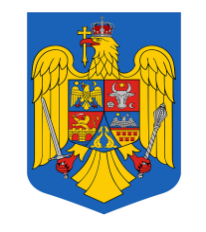 Preşedinţii şi locţiitorii birourilor electorale de circumscripţie locale la data de 11.08.2020	 în urma proceselor verbale de investitură încheiate de către Tribunalul Satu Mare ca urmare a retragerii unor preşedinţi şi locţiitori după tragerea la sorţi din şedinţa publică de la data de 07.08.202011.08.2020BIROUL ELECTORAL JUDEȚEAN NR. 32 SATU MARE PREȘEDINTENEMEȘREMUS - VASILEBIROUL ELECTORAL JUDEȚEAN NR. 32 SATU MARE LOCȚIITORPOPCAMELIA ANASATU MAREPREȘEDINTESABADIŞALINA-MĂRIOARASATU MARELOCȚIITORCADIȘRODICA-IOANACAREIPREȘEDINTEPOPSERGIU-OVIDIUCAREILOCȚIITORNOCACICODRUȚA-MĂRIOARAARDUDPREȘEDINTESZILAGYIANTONARDUDLOCȚIITORLAZAROCTAVIAN-TITUSLIVADAPREȘEDINTEPOPŞAMARIALIVADALOCȚIITORPODINĂANAMARIA-MIRABELANEGREȘTI OAȘPREȘEDINTECIONCAIOANNEGREȘTI OAȘLOCȚIITORBUTIRELUCIAN-SORINTĂȘNADPREȘEDINTEBRATIŞLAVINIA-IOANATĂȘNADLOCȚIITORBUTASERGIU-IONELACÂȘPREȘEDINTEPAPPEDWARDACÂȘLOCȚIITORGÎTUEUGENAGRIȘPREȘEDINTEPODINĂIONELA-CĂTĂLINAAGRIȘLOCȚIITORNISTERAMONA-EUGENIAANDRIDPREȘEDINTEDANMARIANAANDRIDLOCȚIITORRENDEȘGHEORGHEAPAPREȘEDINTETIBILADRIANA-ELENAAPALOCȚIITORMOLDOVANVASILEBĂTARCIPREȘEDINTEPINTEAMARIUSBĂTARCILOCȚIITORMEDIEŞANMARCELABÂRSĂUPREȘEDINTETEMPEVIOREL-CRISTIANBÂRSĂULOCȚIITORTÂNCANOANA-MARIANABELTIUGPREȘEDINTENAGHI-ȘTEȚBIANCABELTIUGLOCȚIITORKOVACSEUGEN-ANTONBERVENIPREȘEDINTEARDELEANNICOLAEBERVENILOCȚIITORBOZGAȚÎȚIEBIXADPREȘEDINTECANTASILVIABIXADLOCȚIITORFAZICAIRINABOGDANDPREȘEDINTEPUIUDORINABOGDANDLOCȚIITORTEMIANSIMONABOTIZPREȘEDINTEPODINADORINA-FLORICABOTIZLOCȚIITORCISMAŞ-PETREANANDACĂLINEȘTI OAȘPREȘEDINTESURDANGELACĂLINEȘTI OAȘLOCȚIITORPOPMARIA ANGELICACĂMĂRZANAPREȘEDINTEHONCACRISTINA-MARIANACĂMĂRZANALOCȚIITORBRÂNDUŞANOVIDIU CĂLINCĂMINPREȘEDINTELUPESCUADRIANA-IOANACĂMINLOCȚIITORSĂLĂGEANMELINDA-ZSUZSÁNNACĂPLENIPREȘEDINTECSIZMARERIKACĂPLENILOCȚIITORTIBILADRIANCĂUAȘPREȘEDINTECIREAPLOREDANA-MARIACĂUAȘLOCȚIITORCRIȘAN ANCACEHALPREȘEDINTEIACOBCLAUDIA-LAURACEHALLOCȚIITORNAGYALINA-IONELACERTEZEPREȘEDINTECOJOCARUMIOARACERTEZELOCȚIITORBURACRISTINA-RODICACIUMEȘTIPREȘEDINTETARȚA ZAMFIR-DANIELCIUMEȘTILOCȚIITORRESCHADINA-MARIACRAIDOROLȚPREȘEDINTEDUMITRUDANIELA-VIORICACRAIDOROLȚLOCȚIITORCHIŞ-ROZDANICA-ELENACRUCIȘORPREȘEDINTEFANECLAUDIA-CORNELIACRUCIȘORLOCȚIITORPORCARMEN-IOANACULCIUPREȘEDINTEBĂLAJ CHENDEREȘELENA IONACULCIULOCȚIITORKAJTARBEATADOBAPREȘEDINTEBUZGĂUELENA-LIADOBALOCȚIITORBERINŢANIRINA-MARIADOROLȚPREȘEDINTEOROSJUDITH MIHAELADOROLȚLOCȚIITORFĂRCAŞANAFOIENIPREȘEDINTETARȚARAMONA-MIRELAFOIENILOCȚIITORMACOVEIRADUGHERȚA MICĂPREȘEDINTEGAVRĂULOREDANA-IRINAGHERȚA MICĂLOCȚIITORSFÂRCIOCMĂRIOARAHALMEUPREȘEDINTEȘEREȘCORINA-MIHAELAHALMEULOCȚIITORNAGYORSOLYA-ÁGOTAHODODPREȘEDINTECAIAMONICA-FLORENTINAHODODLOCȚIITORKASZTAFRANCISCHOMOROADEPREȘEDINTEPOPLIA-VIORICAHOMOROADELOCȚIITORSTANAANDREEA-DANIELALAZURIPREȘEDINTERUSLIANA-LOREDANALAZURILOCȚIITORHORGAGABRIELAMEDIEȘU AURITPREȘEDINTECOZMALUMINIȚAMEDIEȘU AURITLOCȚIITORVEZENTANMIRELA MICULAPREȘEDINTEDRAGOŞCRISTINAMICULALOCȚIITORLUNGIACOBMOFTINPREȘEDINTERUSNICULAIMOFTINLOCȚIITORDANCIUELENA-NICOLETAODOREUPREȘEDINTEFEHERANDRADA-OANAODOREULOCȚIITORBALAJADRIAN-IOANORAȘU NOUPREȘEDINTEUNGURALINA-DANIELAORAȘU NOULOCȚIITORBALAZSIOSIFPĂULEȘTIPREȘEDINTETĂTAR-ŞINCAMIRELA-RAMONAPĂULEȘTILOCȚIITORIGNATRAMONA-ANTONELAPETREȘTIPREȘEDINTEULICIRENATA-CLAUDIAPETREȘTILOCȚIITORFLEISZŞTEFANPIRPREȘEDINTEPORDEAIOSIFPIRLOCȚIITORDONUȚIUCIPRIAN-LAURENŢIUPIȘCOLTPREȘEDINTELUNGREMUS-RADUPIȘCOLTLOCȚIITOROPRIȚOIUVALERIU-LUCIANPOMIPREȘEDINTEARDELEANNARCISAPOMILOCȚIITORPRIVIGYEIIOANPORUMBEȘTIPREȘEDINTEDAVIDLAVINIA-CRISTINAPORUMBEȘTILOCȚIITORBERNATMANUELA-EVARACȘAPREȘEDINTEPALCĂUSILVIURACȘALOCȚIITORBOJEADRIANA-DELIASANISLĂUPREȘEDINTESILAGHIERIKASANISLĂULOCȚIITORSAITOSMARIA-RODICASANTĂUPREȘEDINTEȘTEȚGHEORGHESANTĂULOCȚIITORRAŢLORENA-ANCASĂCĂȘENIPREȘEDINTECUCIUANCARMENSĂCĂȘENILOCȚIITORKINIOAN LAURENŢIUSĂUCAPREȘEDINTEPAULMARIANASĂUCALOCȚIITORCIOCOTISANCRISTINA-RALUCASOCONDPREȘEDINTEPĂTCAŞSORINSOCONDLOCȚIITORPOPFLORICA-LEVICASUPURPREȘEDINTEROȘUADRIANA-CARMENSUPURLOCȚIITORFARCĂUEDITHTARNA MAREPREȘEDINTEPUIUHOREA-CLAUDIUTARNA MARELOCȚIITORANDERCĂUMARCEL-CORNELTÂRȘOLȚPREȘEDINTENAPZORICA-NICULINATÂRȘOLȚLOCȚIITORHOROTANIOAN-MARIANTEREBEȘTIPREȘEDINTECADARIOANATEREBEȘTILOCȚIITORPOPCRISTINA-MARIANATIREAMPREȘEDINTEBONEABIGEL-ANDREATIREAMLOCȚIITORGRIGORAŞMARIATURȚPREȘEDINTEHUJACLAUDIU-VASILETURȚLOCȚIITORIRIMEMARIANA-CRISTINATURULUNGPREȘEDINTEHEREŞANATURULUNGLOCȚIITORBÂRSANELENA MIHAELAURZICENIPREȘEDINTEKEIZERGABRIELAURZICENILOCȚIITORFELECANENIKŐ-BEATRICEVALEA VINULUIPREȘEDINTEŞOMCUTEANMARIANA-ELISABETAVALEA VINULUILOCȚIITOROROSALEXANDRU-GHEORGHEVAMAPREȘEDINTENAGYCODRUȚA-LUMINIȚAVAMALOCȚIITORGRIGORAȘIRINAVETIȘPREȘEDINTEMESZAROSROBERT -SEBASTIANVETIȘLOCȚIITORPOPANCA-MARIAVIILE SATU MAREPREȘEDINTEPOPDAN-NICOLAEVIILE SATU MARELOCȚIITORCSŰRYIMOLA-EDINA